DOKUMENTASI PENGAJARAN DI KELAS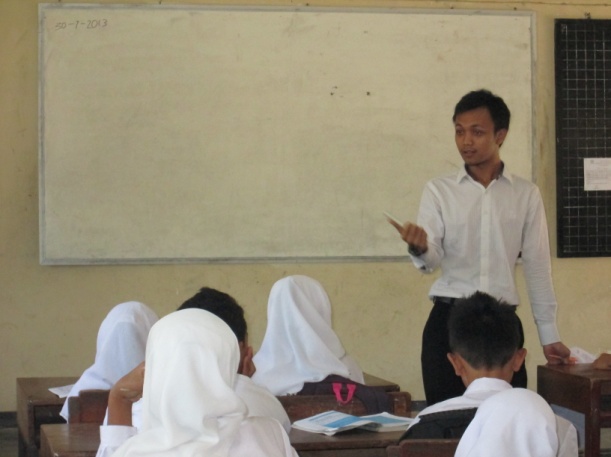 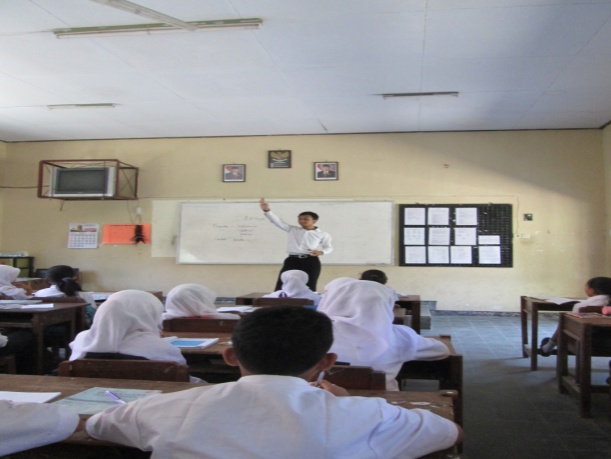 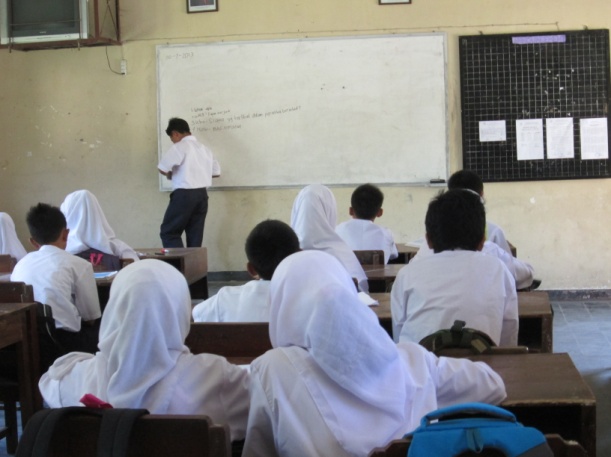 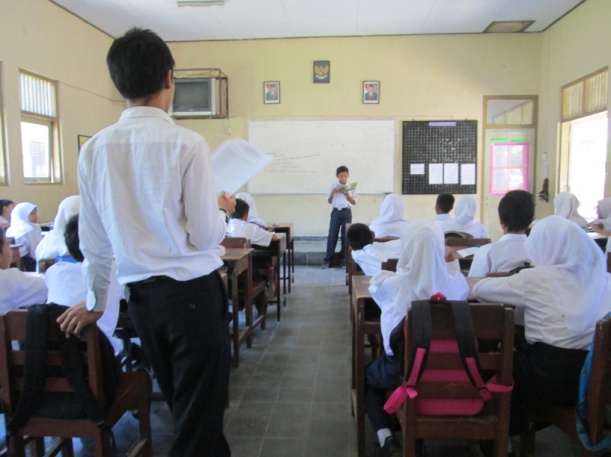 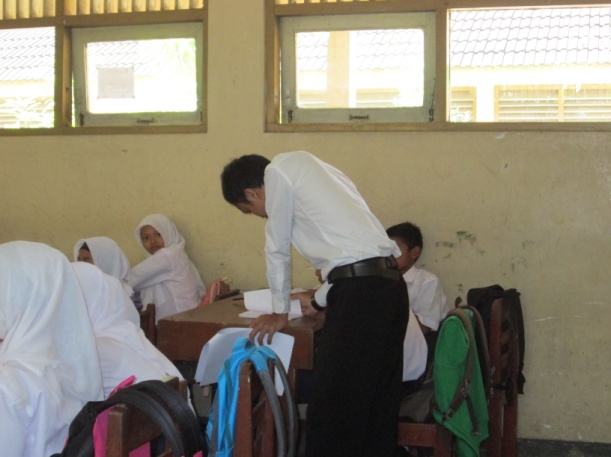 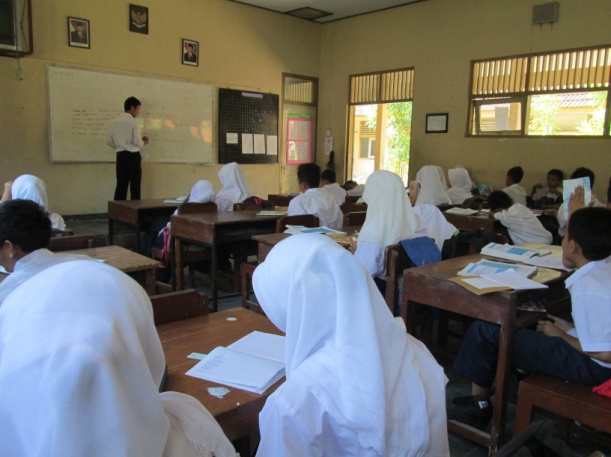 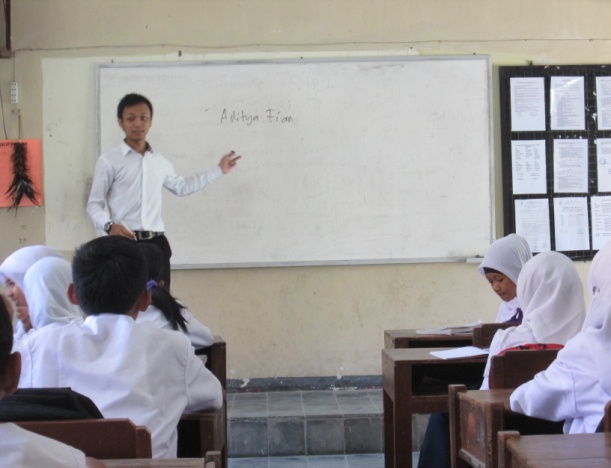 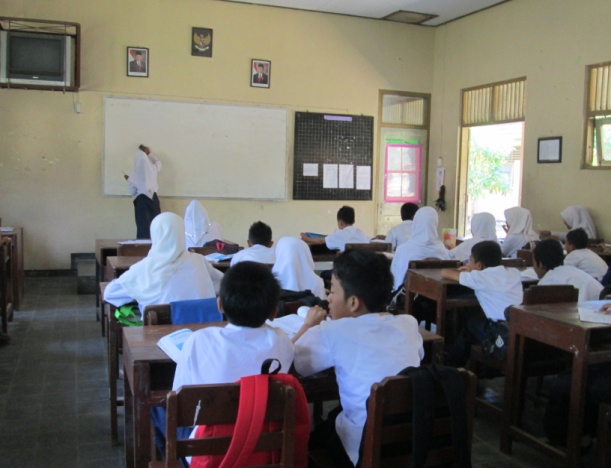 